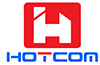 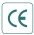 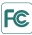 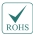 HT3212GI-M1212口M12型三层全千兆网管型壁挂式工业以太网交换机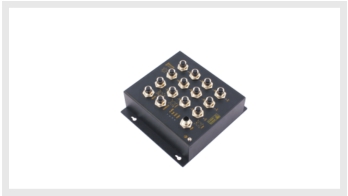 产品特点123 4 5 6符合EN50155行业标准；支持12个M12千兆以太网接口，一路M12继电器告警输出，一路M12电源接口，一路M12 Console配置接口；支持RIP，OSPF，PIM三层路由协议；支持HT-Ring，MSTP，VRRP，EAPS等多种冗余组网机制；支持多种管理方式，支持网络集中管理；工业级无风扇金属外壳设计，壁挂式安装，支持IP60防护等级。产品规格交换性能交换延迟：＜5 μs MAC地址表：16K VLAN数目：4096路由表：8K交换功能交换带宽：24Gbps优先级队列：8 IGMP组播组：256管理与维护支持CLI，Telnet，WEB管理方式、RMON支持SNMPv1/v2c支持FTP,TFTP文件传输及软件升级支持失电告警、电源告警、端口告警、环告警支持端口镜像、Syslog、LLDP、RTC、SNTPv4支持VLAN、GVRP、端口聚合、端口流控、端口限速冗余技术支持VRRP，支持EAPS支持HT-Ring，支持RSTP/MSTP，兼容STP组播技术支持IGMP v1/v2/v3、IGMP snooping，支持GMRPIP支持DHCP server/relay/client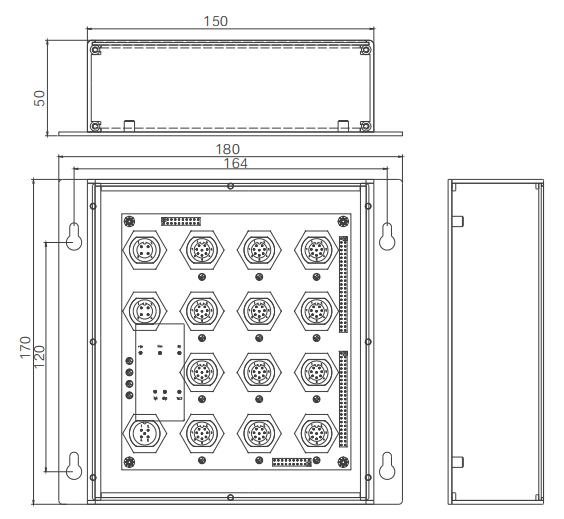 机械结构机箱外壳：IP50防护等级，铝合金外壳安装方式：壁挂式安装外壳尺寸：180mm×170mm×50.5mm支持静态组播，支持PIM-SM、PIM-DM路由技术支持RIPv1/v2、RIPng、OSPFv1/v2、静态路由协议服务质量管理支持ACL，对L2-L7层数据进行过滤支持SP，WRR队列调度环境工作温度： -40℃~70℃相对湿度： 5%~95%（无凝露）满足EMC 4级标准电源输入电压：DC24V(18-36VDC)；DC48V（36-72VDC）；DC110（40-160VDC）整机功耗：＜15w（MAX）产品尺寸壁挂式安装(单位:mm)http://www.htopto.com订购信息（标配）HT3212GI-M12-DC24	12个千兆M12电口，标配单路电源HT3212GI-M12-DC110	12个千兆M12电口，标配单路电源  84http://www.htopto.com